……………………… MESLEKİ VE TEKNİK ANADOLU LİSESİ 2015-2016 EĞİTİM-ÖĞRETİM YILI ELEKTRİK ELEKTRONİK TEKNOLOJİSİ ALANI 11. SINIF BİLGİSAYAR DESTEKLİ UYGULAMALAR DERSİ MODÜLLÜ YILLIK DERS PLANIBu plan 2551 Sayılı Tebliğler Dergisindeki Ünitelendirilmiş Yıllık Plan Örneğine göre hazırlanmıştır. Konular, MEGEP- BİLGİSAYAR DESTEKLİ UYGULAMALAR DERSİ MODÜLLERİNE ne  göre hazırlanmıştır.               2104 VE 2488 S.T.D.den Atatürkçülük konuları plana eklenmiştir                                                                                                                                                            							                                          																		      UYGUNDURZÜMRE ÖĞRETMENLERİ														                                                                                  ……./……./2015         ………..…………………………………………………………………………………………………..													     Okul Müdürü																						AyHf.St.HEDEF VE DAVRANIŞLARMODÜL-ÜNİTE-KONULARÖĞRENME- ÖĞRETME YÖNTEM VETEKNİKLERİKULLANILAN EĞİTİM TEKNOLOJİLERİ, ARAÇ VE GEREÇLERDEĞERLENDİRME  (Hedef ve Davranışlara Ulaşma düzeyi)EKİM28 EYLÜL2 EKİM3Uygulama programının menülerini ve özelliklerini tanıyarak, menü işlemlerini yapabilecektir.MODÜL  1 : BİLGİSAYARLA DEVRE ÇİZİMİ VE SİMÜLASYONA. SİMÜLASYON PROGRAM TANITIMI1. Programı çalıştırmak için gerekli donanım ve yazılımların tanıtılması2. Program ana menüsünün tanıtımı 3. Program ana menü seçeneklerinin tanıtılmasıAnlatım,soru-cevapGösteri, uygulamaModül Kitapları ve Yardımcı KaynaklarAtatürk’ün Milli Eğitime verdiği önemEKİM5 – 9EKİM3Analog test cihazlarını ve devre elemanlarını tanıyarak devre içine yerleşimini yapabilecektir B. ANALOG DEVRELERLE ÇALIŞMA 1. Menüdeki analog test aygıtlarının tanıtılması ve kullanılmasının açıklanmasıAnlatım,soru-cevapGösteri, uygulamaModül Kitapları ve Yardımcı KaynaklarEKİM12 – 16EKİM3Analog test cihazlarını ve devre elemanlarını tanıyarak, devre içine yerleşimini yapabilecektir.                                 2. Menüdeki analog elemanların tanıtılması ve kullanılması3. Analog devre elemanlarının yerleştirilmesiAnlatım,soru-cevapGösteri, uygulamaModül Kitapları ve Yardımcı KaynaklarAtatürk’ün Cumhuriyetçilik ilkesiEKİM19 – 23EKİM3Analog test cihazlarını ve devre elemanlarını tanıyarak, devre içine yerleşimini yapabilecektir.4. Analog devreye test aygıtlarının bağlanmasıAnlatım,soru-cevapGösteri, uygulamaModül Kitapları ve Yardımcı KaynaklarEKİM-26 - 30EKİM3Basit elektrik kanunlarının ispatlandığı devreleri, transistorlü ve op-amplı devreleri tasarlayarak, çalışmalarına ait sonuçları değerlendirebilecektir.C. ANALOG DEVRE UYGULAMALARI1. Basit elektrik kanunlarının bu program yardımı ile ispatlanması (Ohm kanunu, Kirşof kanunları)      Anlatım,soru-cevapGösteri, uygulamaModül Kitapları ve Yardımcı KaynaklarCumhuriyet Bayramı ve Cumhuriyetin önemiKASIM2 – 6KASIM3Basit elektrik kanunlarının ispatlandığı devreleri, transistorlü ve op-amplı devreleri tasarlayarak, çalışmalarına ait sonuçları değerlendirebilecektir. 2. Transistorlü bir devre tasarımı ve analizinin yapılarak sonuçların değerlendirilmesi  Anlatım,soru-cevapGösteri, uygulamaModül Kitapları ve Yardımcı KaynaklarKASIM9 – 13KASIM3Basit elektrik kanunlarının ispatlandığı devreleri, transistorlü ve op-amplı devreleri tasarlayarak, çalışmalarına ait sonuçları değerlendirebilecektir.3. Op-amp’lı bir devre tasarımı ve analizinin yapılarak sonuçlarının değerlendirilmesi   Anlatım,soru-cevapGösteri, uygulamaModül Kitapları ve Yardımcı Kaynaklar10 Kasım Atatürk’ü Anma ve Atatürk’ün kişiliğiKASIM16 – 20KASIM3Dijital test cihazlarını ve devre elemanlarını tanıyarak, devre içine yerleşimini yapabilecektir.         D. DİJİTAL DEVRELERLE ÇALIŞMA                                                                                                                                                                                             1. Dijital test aygıtlarının tanıtılması ve kullanılmasının açıklanması  2) Dijital elemanların tanıtılması ve kullanılmasıAnlatım,soru-cevapGösteri, uygulamaModül Kitapları ve Yardımcı Kaynaklar1.YAZILISINAVIKASIM23 – 27KASIM3Dijital test cihazlarını ve devre elemanlarını tanıyarak, devre içine yerleşimini yapabilecektir.3) Dijital devre elemanlarının yerleştirilmesi                                                                                                                                                                4) Bağlantı iletkenlerinin çizilmesi   Anlatım,soru-cevapGösteri, uygulamaModül Kitapları ve Yardımcı Kaynaklar24 Kasım Öğretmenler günü ve önemiARALIK30 KASIM4 ARALIK3Dijital test cihazlarını ve devre elemanlarını tanıyarak, devre içine yerleşimini yapabilecektir.         5. Dijital devreye test aygıtlarının bağlanması                                               6. Dijital devrenin çalıştırılması                                                                                                                                                                                                                 Anlatım,soru-cevapGösteri, uygulamaModül Kitapları ve Yardımcı KaynaklarAtatürk’ün Laiklik ilkesiARALIK7 – 11ARALIK3Basit kapıların ve dijital elemanların bulunduğu devreleri tasarlayarak, çalışmalarına ait sonuçları değerlendirebilecektir.E. DİJİTAL DEVRE UYGULAMALARI1. Basit kapı devreleri tasarımı ve analizinin yapılarak sonuçların değerlendirilmesi   Anlatım,soru-cevapGösteri, uygulamaModül Kitapları ve Yardımcı KaynaklarARALIK14 – 18ARALIK3Basit kapıların ve dijital elemanların bulunduğu devreleri tasarlayarak, çalışmalarına ait sonuçları değerlendirebilecektir.2. Çeşitli devre tasarımları ve analizlerinin yapılarak sonuçlarının değerlendirilmesi   Anlatım,soru-cevapGösteri, uygulamaModül Kitapları ve Yardımcı KaynaklarAtatürk’ün İnkılapçılık ilkesiARALIK21 – 25ARALIK3Baskı devre çizimi uygulama programının menülerini ve özelliklerini tanıyarak, menü işlemlerini yapabilecektir.        MODÜL 2 : BİLGİSAYARLA BASKI DEVRE ÇİZİMİA. BASKI DEVRE ÇİZİMİ UYGULAMA PROGRAMI 1. Programın özellikleri   a. Baskı Devre Çizimi programını tanıtılması b. Teknik özellikleriAnlatım,soru-cevapGösteri, uygulamaModül Kitapları ve Yardımcı KaynaklarARALIK28 – 31ARALIK3Baskı devre çizimi uygulama programının çalıştırılmasını ve ana menü işlemlerini yapabilecektir.  2. Programın çalıştırılması3. Ana menünün tanıtımı  Anlatım,soru-cevapGösteri, uygulamaModül Kitapları ve Yardımcı KaynaklarAtatürk’ün Devletçilik ilkesiOCAK4 – 8OCAK3Tasarım ekranının özelliklerini tanıyacak ve çizim esnasında gerekli uyarıları dikkate alacak ve kısa yol komut ve tuşlarını kullacaktır.B. TASARIM ORTAMI1. Program tasarım ekranı              2. Tasarım ekranı menüleriAnlatım,soru-cevapGösteri, uygulamaModül Kitapları ve Yardımcı Kaynaklar2.YAZILISINAVIOCAK11 – 15OCAK3Program modlarını tanıyarak; dosya kaydetme, pad-hat-sembol ekleme işlemlerini yapabilecektir.C. PROGRAM MODLARI1. Dosya kaydetme                        2. Pad eklemeAnlatım,soru-cevapGösteri, uygulamaModül Kitapları ve Yardımcı KaynaklarTELAFİSINAVIOCAK18 – 22OCAK3Program modlarını tanıyarak; dosya kaydetme, pad-hat-sembol ekleme işlemlerini yapabilecektir.3. Çizgi (Hat) ekleme4. (Yazı) Text ekleme5. Sembol eklemeAnlatım,soru-cevapGösteri, uygulamaModül Kitapları ve Yardımcı KaynaklarAyHf.St.HEDEF VE DAVRANIŞLARMODÜL-ÜNİTE-KONULARÖĞRENME- ÖĞRETME YÖNTEM VETEKNİKLERİKULLANILAN EĞİTİM TEKNOLOJİLERİ, ARAÇ VE GEREÇLERDEĞERLENDİRME  (Hedef ve Davranışlara Ulaşma düzeyi)ŞUBAT8 – 12ŞUBAT3Tasarım yapılırken uyulması gereken normları bilecek, yapılacak uygulamaları bu normlar doğrultusunda yapacaktır.D. BASKI DEVRE ŞEMASI ÇİZİMİ1. Tasarım yapılırken uyulması gereken normlar2. Baskı Devre Çizim UygulamalarıAnlatım,soru-cevapGösteri, uygulamaModül Kitapları ve Yardımcı KaynaklarAtatürk’ün Milliyetçilik ilkesiŞUBAT15 – 19ŞUBAT3Baskı devre çiziminde dikkat edilecek noktaları öğrenerek; baskı devre çizimi uygulamaları yapabilecektir. Çeşitli elektronik devrelerinin baskı devrelerini çıkarabilecektir.2. Baskı Devre Çizim UygulamalarıAnlatım,soru-cevapGösteri, uygulamaModül Kitapları ve Yardımcı KaynaklarŞUBAT22 – 26ŞUBAT3Çeşitli elektronik devrelerinin baskı devrelerini çıkarabilecektir.2. Baskı Devre Çizim UygulamalarıAnlatım,soru-cevapGösteri, uygulamaModül Kitapları ve Yardımcı KaynaklarAtatürk’ün Halkçılık ilkesiMART29 ŞUBAT4 MART3Çeşitli elektronik devrelerinin baskı devrelerini çıkarabilecektir.2. Baskı Devre Çizim UygulamalarıAnlatım,soru-cevapGösteri, uygulamaModül Kitapları ve Yardımcı KaynaklarMART7 – 11MART3Baskı devre içine sembol ekleyebilecek veya sembol düzenleme işlemlerini yapabilecektir E. SEMBOLLER1. Bir Sembolün Değiştirilmesi 2. Sembol OluşturmaAnlatım,soru-cevapGösteri, uygulamaModül Kitapları ve Yardımcı Kaynaklar12 MART İSTİKLAL MARŞININ KABULÜMART14 – 18MART3Açık şemadan PCB ye geçiş yapar. Elemanları otomatik yerleştirir.F. OTOMATİK BASKI DEVRE ÇİZİMİ1. Açık şemadan baskı devreye geçiş 2. Elemanların otomatik yerleştirmesi  Anlatım,soru-cevapGösteri, uygulamaModül Kitapları ve Yardımcı Kaynaklar18 Mart Çanakkale Zaferi ve önemiMART21 – 25MART3Baskı devrenin otomatik çizimini ve çıktısının alınmasını yapabilecektir.3.Elemanların yerlerinde düzenleme yapılması 4.Baskı devrenin otomatik çizimi5. Baskı devrenin çıktısının alınmasıAnlatım,soru-cevapGösteri, uygulamaModül Kitapları ve Yardımcı KaynaklarAtatürk’ün Çocuk SevgisiMART28 MART1 NİSAN3İki boyutlu çizim programının özelliklerini öğrenecek, çalıştırılmasını ve yüklenmesini yapabilecektir.MODÜL 3 : BİLGİSAYAR  DESTEKLİ  PROJE ÇİZİMİ A) TEMEL GEOMETRİK ÇİZİM PROGRAMI1. Programın Özellikleria. Programın yüklenmesi   b. Programın çalıştırılmasıc. Programın tanıtılması     d. Şablonların tanıtılmasıe. Teknik özellikleriAnlatım,soru-cevapGösteri, uygulamaModül Kitapları ve Yardımcı KaynaklarNİSAN4 – 8NİSAN3İki boyutlu çizim programının menülerini ve araç çubuklarını tanıyarak menü işlemlerini yapabilecektir 2. Ana Menünün Ve Araç Çubuklarının Tanıtımıa. Dosya açma/kapama  b. Dosya kaydetme ve isimlendirmec. Kayıtlı dosyada değişiklik  d. Programı kapatma ve çıkmae. Büyültme ve küçültme       f. Biçimlendirme, hizalama, döndürme ve gruplama         g. YazdırmaAnlatım,soru-cevapGösteri, uygulamaModül Kitapları ve Yardımcı KaynaklarNİSAN11 – 15NİSAN3Temel geometrik çizim uygulamalarını yapabilecektir.B)TEMEL GEOMETRİK ÇİZİM UYGULAMALARI 1. Çizgi Çeşitleri2. Çizgiyi Taşıma, Boyutlandırma, Döndürme Ve Kopyalama3. Çizgiyi Biçimlendirme4. Birden Fazla Çizgiyi GruplamaAnlatım,soru-cevapGösteri, uygulamaModül Kitapları ve Yardımcı Kaynaklar1.YAZILISINAVINİSAN18 – 22NİSAN3Temel geometrik çizim uygulamalarını yapabilecektir.5. Çizginin Kullanıldığı Yere Göre Uygulamalar6. Norm Yazı (İsocpeur) Ekleme7. Doğruya Dik Çizmea. Üzerindeki bir noktadan   b. Dışındaki bir noktadan8. Açılı Doğru ÇizmeAnlatım,soru-cevapGösteri, uygulamaModül Kitapları ve Yardımcı Kaynaklar23 Nisan Ulusal Egemenlik ve Çocuk BayramıNİSAN25 – 29NİSAN3Temel geometrik çizim uygulamalarını yapabilecektir.9. Geometrik Şekillerin Çizimia. Üçgen, kare, dikdörtgen, çokgen çizimib. Yay, çember çizimic. Geometrik şekilleri taşıma, boyutlandırma, döndürme, kopyalama, biçimlendirme ve gruplamad. Norm yazı eklemeAnlatım,soru-cevapGösteri, uygulamaModül Kitapları ve Yardımcı KaynaklarMAYIS2 – 6MAYIS3Temel geometrik çizim uygulamalarını yapabilecektir. 10. Geometrik Şekillerin Ölçülendirilmesi11. Katman (Layer) Düzenlemea. Katmanlar ve özellikleri      b. Katman seçmec. Katman ayarlarıAnlatım,soru-cevapGösteri, uygulamaModül Kitapları ve Yardımcı Kaynaklar1 MAYIS EMEK VE DAYANIŞMA GÜNÜMAYIS9 – 13MAYIS3Mesleği ile ilgili projeleri bilgisayar ortamında çizebilecektir.C) MESLEĞE ÖZEL PROJE ÇİZİMİ1. Ortak Anten Tesisatı Projesi Çizimia. Proje kapağının hazırlanmasıb. İçindekilerc. Projede kullanılan semboller tablosunun çizilmesiAnlatım,soru-cevapGösteri, uygulamaModül Kitapları ve Yardımcı KaynaklarMAYIS16 – 20MAYIS3Mesleği ile ilgili projeleri bilgisayar ortamında çizebilecektir.d. Vaziyet planlarının çizilmesie. Mimari planların çizilmesi(her kat için ayrı)f. Yerleşim planın çizilmesiAnlatım,soru-cevapGösteri, uygulamaModül Kitapları ve Yardımcı Kaynaklar19Mayıs Gençlik ve Spor BayramıMAYIS23 – 27MAYIS3Mesleği ile ilgili projeleri bilgisayar ortamında çizebilecektir.g. Malzeme listesi ve maliyet hesabının oluşturulmasıh. Bildirim formlarının hazırlanması ( işe başlama ve iş bitimi)Anlatım,soru-cevapGösteri, uygulamaModül Kitapları ve Yardımcı KaynaklarHAZİRAN30 MAYIS3 HAZİRAN3Mesleği ile ilgili projeleri bilgisayar ortamında çizebilecektir.2.Haberleşme Sistemleri Projesi ÇizimiProje kapağının hazırlanmasıİçindekilerProjede kullanılan semboller tablosunun çizilmesiAnlatım,soru-cevapGösteri, uygulamaModül Kitapları ve Yardımcı Kaynaklar2.YAZILISINAVIHAZİRAN6 – 10HAZİRAN3Mesleği ile ilgili projeleri bilgisayar ortamında çizebilecektir.Vaziyet planlarının çizilmesiMimari planların çizilmesi(her kat için ayrı)Yerleşim planın çizilmesiAnlatım,soru-cevapGösteri, uygulamaModül Kitapları ve Yardımcı KaynaklarTELAFİSINAVIHAZİRAN13 – 17HAZİRAN3Mesleği ile ilgili projeleri bilgisayar ortamında çizebilecektir.Malzeme listesi ve maliyet hesabının oluşturulmasıBildirim formlarının hazırlanması (işe başlama ve iş bitimi)Anlatım,soru-cevapGösteri, uygulamaModül Kitapları ve Yardımcı Kaynaklar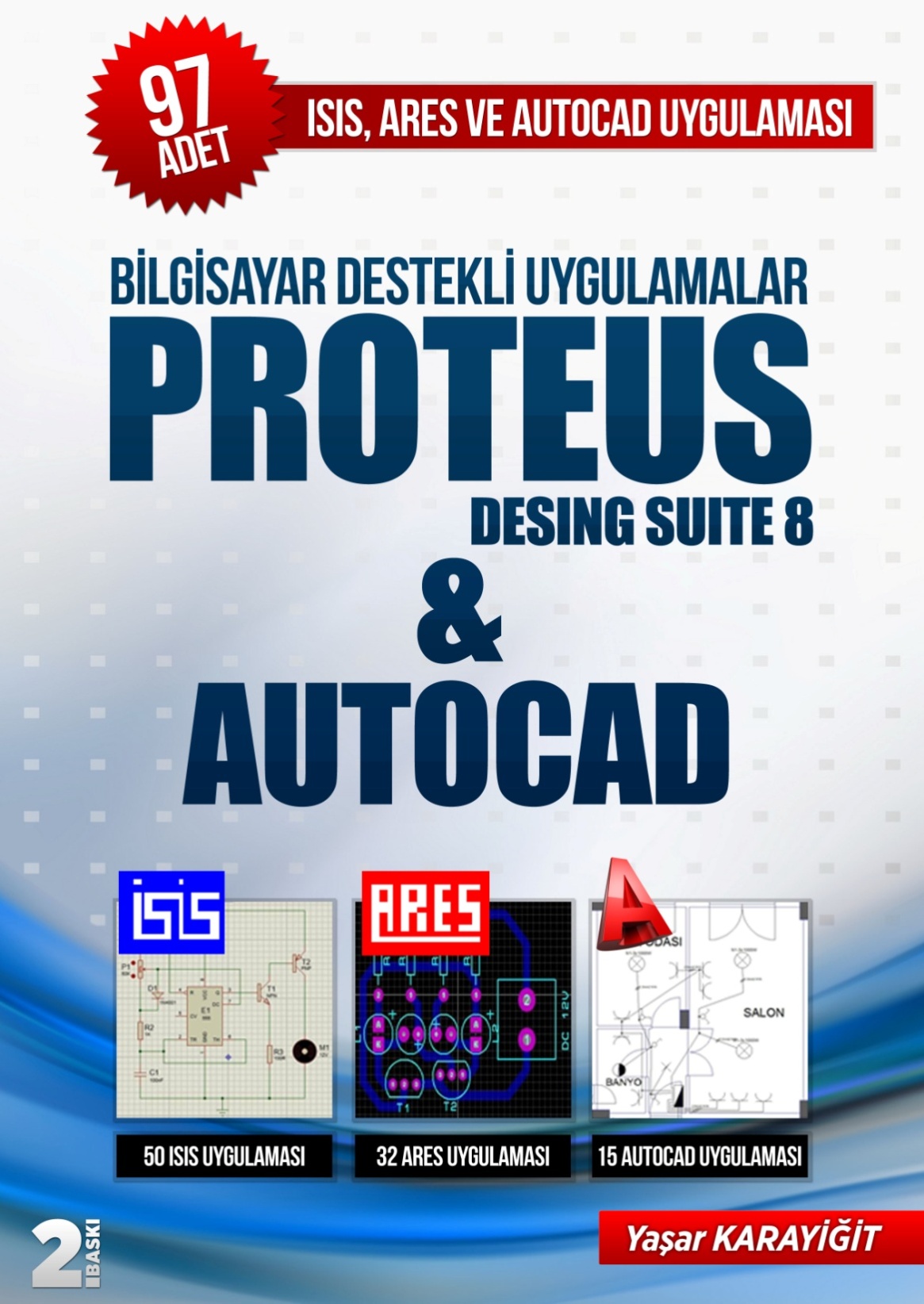 KİTAP A4 KAĞIDI BOYUTUNDA VE 256 SAYFADIR. KİTAP TEMRİN DEFTERİ DÜZENİNDE HAZIRLANMIŞTIR. HER UYGULAMA DA İŞLEM BASAMAKLARI VE ÖĞRENCİ NOT ÇİZELGESİ BULUNMAKTADIR. 2015-2016 EĞİTİM YILI İÇİN TOPLU ALIMLARDA KİTAP FİYATI6 (ALTI) TL’DİR.30 ADET VE ÜZERİ ALIMLARDA KARGO ÜCRETSİZDİR.OKULUNUZA ÜCRETSİZ ÖRNEK KİTAP İSTEMEK İÇİN 0 505 796 55 13NOLU TELEFONU ARAYABİLİRSİNİZ.www.isisares.com adresinden örnek temrinleri ve kitap içeriğini indirebilirsiniz.PARAKENDE ALIM İÇİN ;http://www.kitapyurdu.com/kitap/bilgisayar-destekli-uygulamalar-proteus-desing-suite-8--autocad/357421.htmlhttp://www.babil.com/urun/bilgisayar-destekli-uygulamalar-proteus-desing-suite-8-and-autocad-kitabi-yasar-karayigit